How to Create an Email Signature in OutlookFollow the instructions below to create or modify your email signature in accordance with the MDE format. Email font: Georgia, 9 point
Font colors are found on page 5 of the MDE Graphic Standards manual.  Use your mouse to select the signature (as illustrated below), right-click and select “Copy.” NAME Title 
Office or Division 

MISSISSIPPI DEPARTMENT OF EDUCATION 
P.O. Box 771 | Jackson, MS | 39205-0771 
Tel (601) 359-XXXX | Fax (601) 359-XXXX 
http://www.mdek12.orgTwitter | Facebook | YouTube | Mississippi Achieves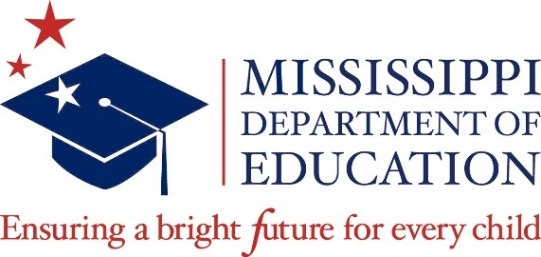 2. Create a new email message.3. On the Message tab, choose Signature > Signatures.4. Paste copied email signature in signature area. Customize signature with your name, title and name and phone number for your office or division.4. Enter a name for the signature profile, such as Official, and click OK. 5. Under Choose default signature, select the newly created email signature for “new messages” and “replies/forwards.” Click OK to save your signature.